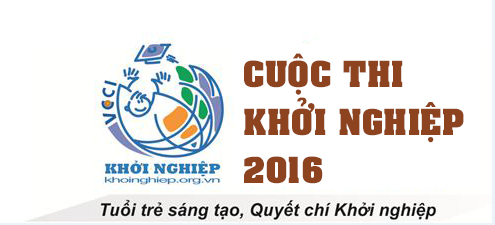 Tên đề án:…………………………………………………………………………Tên thành viên:…………………………………………………………………BẢNG TÓM TẮT Ý TƯỞNG ĐỀ ÁNĐặt vấn đềÝ tưởng giải phápKhách hàngThị TrườngĐiểm khác biệt so với những dự án cùng đề tài khácHiệu quả của dự án(bản tóm tắt không quá 4 trang)